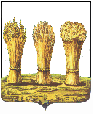 РЕШЕНИЕ 24.04.2015   		     					                   	     № 150-8/6Заслушав отчет о работе Контрольно-счетной палаты города Пензы за 2014 год, на основании части 5 ст.22 Устава города Пензы,Пензенская городская Дума решила:1. Отчет о работе Контрольно-счетной палаты города Пензы за 2014 год принять к сведению (прилагается).2. Разместить отчет о работе Контрольно-счетной палаты  города Пензы в сети Интернет, на официальном сайте Пензенской городской Думы (www.pgduma.ru).3. Контроль по устранению нарушений и недостатков, выявленных  проведенными проверками, возложить на Контрольно-счетную палату города Пензы (Е.Д.Кошель) и постоянную комиссию городской Думы по бюджету, финансовой и налоговой политике (С.А. Куличков).Глава  города                           		                                        	       В.Н. КувайцевПЕНЗЕНСКАЯ ГОРОДСКАЯ ДУМАОтчет о работе Контрольно-счетной палаты города Пензы за 2014 год